Publicado en Barcelona el 13/08/2021 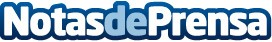 Schneider Electric y Wärtsilä crean la solución de energía sostenible para la industria de minería de litioEl nuevo sistema de energía ininterrumpida impulsará la sostenibilidad de las minas de litio ubicadas en áreas sin acceso a la red, desbloqueando el suministro del mercado global. A la vez que permite un ahorro medio de CAPEX del 27%, la solución conjunta de Schneider Electric y Wärtsilä acelerará la descarbonización de la industria minera al reducir las emisiones de CO2 en un 20%Datos de contacto:Noelia Iglesias935228612Nota de prensa publicada en: https://www.notasdeprensa.es/schneider-electric-y-wartsila-crean-la Categorias: Internacional Software Industria Minera Sector Energético http://www.notasdeprensa.es